Early Level Additional Activities – Cross Curricular Home Learning     Carntyne Primary School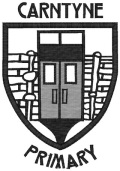 First Level Additional Activities – Cross Curricular Home Learning         Carntyne Primary SchoolSecond Level Additional Activities – Cross Curricular Home Learning       Carntyne Primary SchoolPlay “I Spy”.Describesomething youcan see. Canyour partner guess?After you watcha favourite TVshow, tellsomeone aboutit. Include thebeginning,middle and end.Take turns withsomeone namingwords the startwith the letter‘S’.Make as manymaths problemsas you can thathave 12 for ananswer.Go on a “BLUE”scavenger hunt.List or drawpictures of 10red things inyour home.Will an eggfloat or sink inwater? Find out. Then add salt one teaspoon at a time. Whathappens?Make a map ofyour street.Include shopsand other areasof interest or leisure.Ask an adult fora piece of junkmail or a takeaway menu.Circle all thewords you canfind that havean ‘a’ in them.Write asentence usingas many wordsas you can thatstart with theletter ‘j’.Estimate howmany times youcan countbackward from20 in oneminute. Try it!List three waysyou help toprotect the planet. Whatelse can you do?Go on a “touch”scavenger hunt.Find somethingsoft, bumpy andsmooth.Make a list ofall foods youeat in one day.How many arefruits? Howmany arevegetables?Put 10 objectson a table.Close your eyesand ask someoneto take away one object.What is missing?Take a poll.Find out thefavourite foodof each familymember.Help to wash the dishes.Tidy your bedroom.Tell someoneabout a book wehave read inschool or at home.Think about threenice things to say to someone you know. Tell it to that person or make a note to pass it on.Estimate howmany steps fromyour kitchen toyour bedroom.Count them andsee if you arecorrect.Look inside yourkitchencupboard orfridge/freezer/How many foodproducts comein cuboid shapedpackaging?Try a new fruitof vegetable.Find out howmany days thereare in April.Which day doesthe 12th fall on?Look out of awindow in yourhome. Why notdraw what yousee?Gather 10householdobjects. Sortthem accordingto length. Canyou sort themanother way?Play “I Spy”.Describesomething youcan see. Canyour partner guess?After you watcha favourite TVshow, tellsomeone aboutit. Include thebeginning,middle and end.Take turns withsomeone namingwords that have‘ing’ in them. The winner will be the one who names the longest ‘ing’ word.Make as manymaths problemsas you can thathave 50 for ananswer.Go on a “recycling”scavenger hunt.List or drawpictures of 10things inyour home that can be recycled.Will an eggfloat or sink inwater? Find out. Then add salt one teaspoon at a time. Whathappens?Make a map ofyour street.Include shopsand other areasof interest or leisure.Ask an adult fora piece of junkmail or a takeaway menu.Circle all thewords you canfind that havemore than two vowels in the word. (a e i o u).Write an acrosticpoem with theword CARNTYNE.Estimate howmany times youcan countbackward from30 in oneminute. Try it!List three waysyou help toprotect the planet. Whatelse can you do?Go on a“materials”scavenger hunt.Find 3 things inyour home thatare made ofcotton, plasticand wood.Create a newsandwich withyour favouritefilling. Make aflyer to advertisethis newsandwich, give ita name.Put 20 objectson a table.Close your eyesand ask someoneto take away one object.What is missing?Take a poll.Find out thefavourite foodof each familymember. Display your results in a bar graph.Help to wash and dry the dishes.Tidy your bedroom.Write a bookreview about abook we haveread in school or at home.Think about three nice things to say to someone you know. Tell it to that person or make a note to pass it on.Design a new book cover for your favourite book.Look inside yourkitchencupboard orfridge/freezer/Find out whichproduct has thehighest caloriecontent by lookingat the packagelabel.Create a newPlayground game. Write down the rules for this game.Find out how many days there are in May. Which day does the 12th fall on?Which day wouldit have fallen on 4 years ago?Look out of awindow in yourhome. Why notdraw what yousee?Gather 10householdobjects. Sortthem accordingto weight. Canyou sort themanother way?Write down thePros and Cons ofusing theinternet.Write a script for an episode of your favourite TVprogramme. Think of one character and what they might do in the episode.Take turns withsomeone namingwords that have‘ight’ in them. The winner will be the one who names the longest ‘ight’ word.Make as manymaths problemsas you can thathave 792 for ananswer.Go on a“recycling”scavenger hunt.Find 5 items inyour home thatcould be re-usedand made intosome other usefulproduct.Design a shelterfor ‘Stray or Lost Dogs’. Userecyclablematerial fromhome and make a model of yourdesign.Research yourfavourite sportsperson. Writedown 5 interestingfacts about them.Design a new ShopSign for a localbusiness.Write an acrosticpoem with theword CARNTYNE.Estimate howmany times youcan countbackward from100 in 5s in oneminute. Try it!Make a posterthat will displaythree ways youcan help toprotect theplanet.Go on a“materials”scavenger hunt.Find 3 things inyour home thatare made ofcotton, plasticand wood.Create a newpizza with your favouritetoppings. Make aflyer to advertisethis new pizza,give it a name.Put 20 objectson a table.Close your eyesand ask someoneto take away one object.What is missing?Take a poll.Find out thefavourite foodof each familymember. Display your results in a bar graph.Help to wash, dry and put away the dishes.Tidy your bedroom.Write a bookreview about abook we haveread in school or at home.You have £1000to spend. Youhave to spend itin a way thatsupports yourlocal community.What would youspend it on?Design a new book cover andblurb for yourfavourite book.Look inside yourKitchen cupboard or fridge/freezer/Find out whichproduct has thehighest caloriecontent by lookingat the packagelabel.Create a newPlayground game. Write down the rules for this game.Find out how many days there are in May. Which day does the 12th fall on? Which day would it have fallen on 10 years ago.Look out of awindow in yourhome. Why notdraw what yousee?Gather 10household objects. Sort them according to how much you think they cost.Research the cost and see if you are correct.